Gott der Weisheit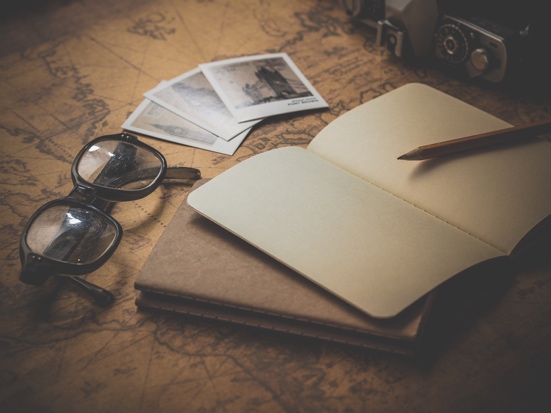 ANBETUNG:Gelobet sei der Name Gottes von Ewigkeit zu Ewigkeit, denn ihm gehören Weisheit und Stärke!  Er ändert Zeit und Stunde; er setzt Könige ab und setzt Könige ein; er gibt den Weisen ihre Weisheit und den Verständigen ihren Verstand, er offenbart, was tief und verborgen ist; er weiß, was in der Finsternis liegt, und nur bei ihm ist das Licht. 	Daniel 2, 20-21 (LUT)Aber die Weisheit von oben ist zuerst einmal rein und klar; sodann ist sie friedliebend, freundlich, nachgiebig. Sie ist voller Erbarmen und bringt viele gute Taten hervor. Sie kennt weder Vorurteil noch Verstellung.	Jakobus 3, 17 (GN)Dem allein weisen Gott, den wir durch Jesus Christus kennen, ihm gebühren Lob und Ehre in alle Ewigkeit. Amen!	Römer 16, 27 (HFA)SCHULD BEKENNEN:Den Herrn ernst nehmen ist der Anfang aller Weisheit. Gott, den Heiligen, kennen ist Einsicht.	Sprüche 9, 10 (GN)DANKEN:Dem Menschen, der ihm gefällt, gibt er Weisheit, Erkenntnis und Freude. Doch wer Gott missachtet, den lässt er sammeln und anhäufen, um dann alles dem zu geben, den er liebt. Selbst nach dem Glück zu greifen ist so vergeblich, als würde man versuchen, den Wind einzufangen!	Prediger 2, 26 (LUT)Persönliche Notizen: FÜRBITTE:Wenn es aber … an Weisheit mangelt, so bitte er Gott, der jedermann gern und ohne Vorwurf gibt; so wird sie ihm gegeben werden.	Jakobus 1, 5 (HFA)Wer sich nur auf seinen Verstand verlässt, ist ein Dummkopf. Gestalte … dein Leben nach der Weisheit, die Gott gibt, dann bist du …  in Sicherheit!	Sprüche 28, 26 (LUT)(…Namen von Kindern u. Lehrern einsetzen)Persönliche Notizen: